Chapter 10Data DisplaysDate:Lesson 10.4 Box-and-Whisker PlotsEssential QuestionHow can you use quartiles to represent data graphically?Key IdeaBox-and Whisker PlotA box-and-whisker plot __________________________________________________________________________________________________________________________________________________________________________________The five numbers that make up the box-and-whisker plot are called the _____________________________________Making a Box-and- Whisker Plot1) The data shows how many hours each friend spent online last night.  Make a box-and-whisker plot for the data.          1,  0,  2,  3,  4,  3,  6,  1,  0,  1,  2,  2Step 1:  Order the data.  Find the median and the 1st and 3rd quartiles.Step 2:  Draw a number line atha includes the least and greatest values.Step 3:  Draw a box using the quartiles.  Draw a line through the median.  Draw whiskers fro the box to the least and greatest values.Key IdeaHow data is distributed in a box-and-whisker plot:Analyzing a Box-and- Whisker Plot2)    The box-and-whisker plot shows the body mass index (BMI) of a sixth grade class.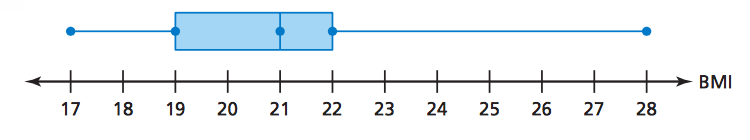 a)  What fraction of the students have a BMI of at least 22?________________________________________________________________________________________________________________________________________________________________________________________________________________________b)    Are the data more spread out below the first quartile or above the third quartile?________________________________________________________________________________________________________________________________________________________________________________________________________________________c)    Find and interpret the interquartile range.________________________________________________________________________________________________________________________________________________________________________________________________________________________Key Idea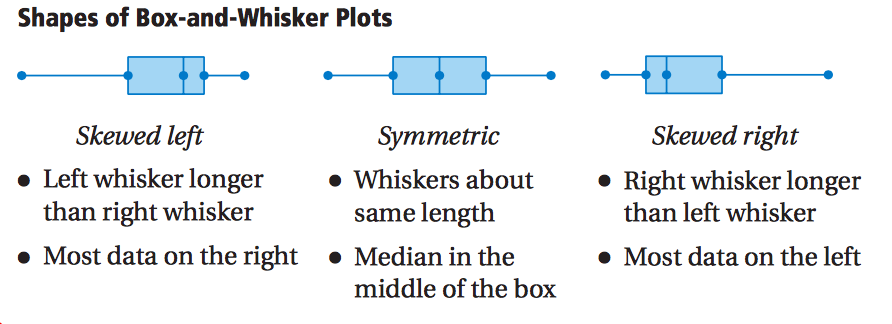 Comparing Box-and- Whisker Plots3)    The double box-and-whisker plot represents the prices of snowboards at two stores.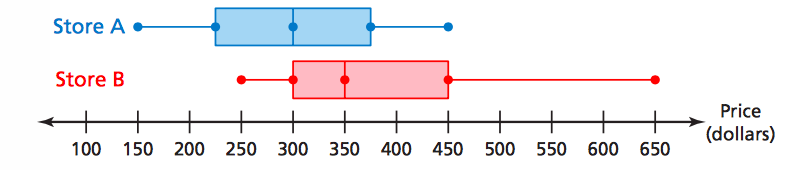 a)     Identify the shape of each distribution.________________________________________________________________________________________________________________________________________________________________________________________________________________________________________________________________________________________________________________________________________________________________________________________________________________________________________________________________________________________________________________________b)    Which store’s prices are more spread out?  Explain.________________________________________________________________________________________________________________________________________________________________________________________________________________________________________________________________________________________________________________________________________________________________________________________________________________________________________________